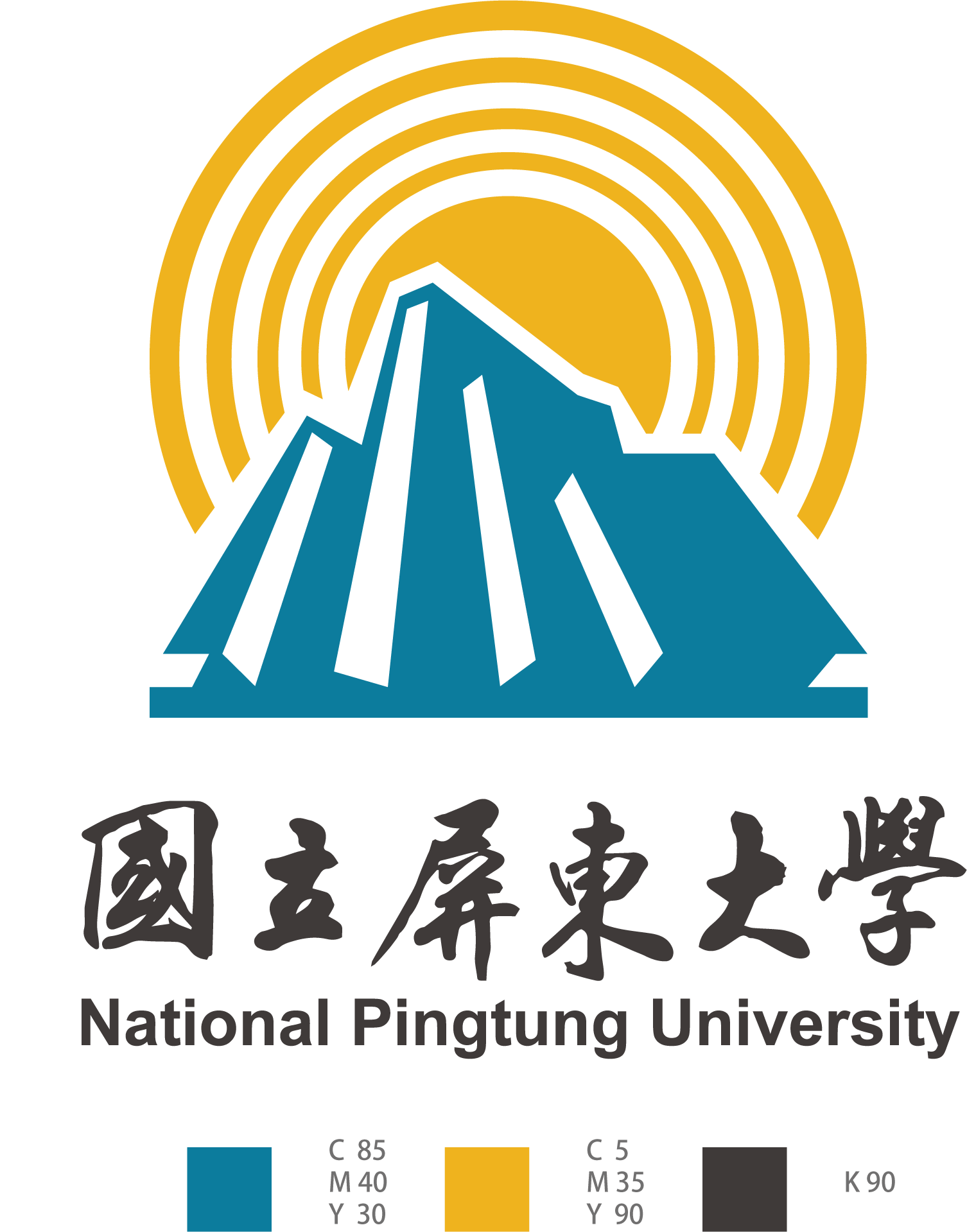 (活動名稱)活動企劃書指導單位：主辦單位：活動負責人：系級/姓名/聯絡電話活動時間：年月日（星期）上/下午時分至年月日（星期）上/下午時分止活動地點：○○社○○○活動企畫書 (範本)壹、活動綱要活動名稱活動日期活動地點活動主旨（目的）主辦單位協辦（指導）單位參加對象（包括預估人數）報名方式及相關規定報名費用（若不需支付費用，則不用填列）宣傳計畫  1.海報宣傳：(張貼公告時間)  2.網路宣傳：(宣傳時間與管道)  3.其他預期效益（兼具合理預估與想像空間）1. 合理推估：符合經驗法則，不過份誇大，但應具想像空間與吸引力。2. 數據化：效益表達能盡量，提供一「客觀」之判斷依 據；無法（難以）數化者，可用「質」的方式加以描述。3. 回應目的：效益要能呼應活動目的，符合立案邏輯一致性。貳、活動內容活動負責人（包括帶隊老師，及同學的學校、姓名、聯絡方式）活動流程（欄位順序：時間、活動名稱、活動內容、負責人、備註。Ex:）【說明：活動內容－詳細說明；備註－地點、雨備場地或道具等】活動內容簡述（如遊戲名稱、具體遊戲內容）工作人員及職務分配圖（含場復負責人）活動使用場地及預訂借用日期活動場地配置圖器材清單及借用單位[說明 ]1. 借用器材若為學生活動發展組所有，應於校內外活動申請時一併填寫器材借用申請單，並於領取器材時，押證件於活動組。2. 若需向本校其他單位（如事務組、課務組器材室等）借用器材，則應於借用前向器材所有單位確認是否可出借，同意後再至該單位填寫器材借用單申請借用器材。經費來源經費預算（以表格呈現，預估即可，以可行的省錢模式預估。Ex：）參加對象名單（含系級、學號、姓名、聯絡方式）其他（依活動性質不同，加入必要說明內容，憑你的邏輯思考往前穿插，或在此額外說明。不同活動類型可能還需要加入的有：比賽型—比賽規則、獎項名次及獎勵辦法；一般活動型—交通方式、地點位置圖、住宿地點簡介等。另可附活動小宣。）時間活動名稱活動內容負責人（組）備註分組職稱姓名工作內容活動組總召OOO總理活動規劃事務活動組副總召OOO行政組組長OOO行政駔組員OOO使用場地場地管理單位預定借用期間申請借用狀況民生校區右向廣場學生活動發展組109/1/1~109/1/5已登記借用配置圖器材名稱數量器材管理單位預定借用期間申請借用狀況黑金剛2學務處學生活動發展組109/1/1~109/1/5已申請借用經費項目單位數量單價總價說明總計元元元元元